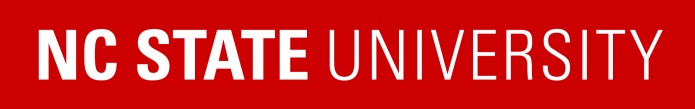 Congratulations on your decision to attend North Carolina State University!  We want to make sure that your transition from high school to college is as smooth as possible, so please have complete following steps to ensure nothing is missed: Steps towards Admission at NC State:  Complete the online application for undergraduate admission Freshmen should apply through the Common Application www.commonapp.orgTransfers should apply at https://apply.ncsu.edu/apply/  	Log onto https://wolfpaw.ncsu.edu and track your application status, login information will be sent approx. 2 weeks after your application is submitted.  	Please make sure you request your official transcripts from all high schools attended. Through the Common Application, students will be able to notify their high school counselor to issue a transcript. 	Please make sure you request your official transcripts from all colleges/universities attended, including dual enrollment in high school, we must have the transcript from the college. 	Pay your application fee ($80 US/$100 International) or submit your fee waiver  	SAT/ACT scores are optional for admission, however if you select on the application that you plan to send them, they will be required, so only choose this option if you will be sending scores. When you graduate from high school, have your guidance counselor or the school send your final official high school transcripts to NC State 	Log back into your WolfPaw account periodically to review your application status and check for any NCSU updates Steps towards Eligibility in the NCAA: Log onto www.eligbilitycenter.org and create an account immediately following your junior year  	Complete the Student Release Form  	Pay your application fee ($75 US/$130 International) or complete the fee waiver  	Submit current official high school transcripts to the Eligibility Center  	When you graduate from high school, have your guidance counselor or the school send your final official high school transcripts to the Eligibility Center   	Answer the Amateurism Questionnaire when you register with the Eligibility Center Make sure to log back in (on or after April 1 for Fall enrollment/October 1 for Spring enrollment) and update your answers and request your Final Amateurism Certification.  You must be certified as a final qualifier for academic eligibility and amateurism by the NCAA in order to attend NC State. Additional Considerations: • 	An admission decision will not be made until you have registered with the NCAA Eligibility Center and they have completed a preliminary evaluation on your qualifying status. • 	Make sure to have your guidance counselor or your high school send your final official transcripts to both the NCAA Eligibility Center and to NCSU upon completion of high school.  You will not be able to attend NCSU without these documents. 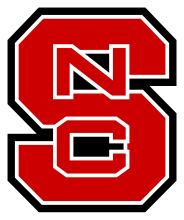 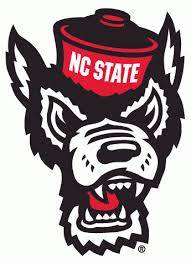 Additional Resources:                                                                                                       Eligibility Center/NCAA: www.eligibilitycenter.org                                                                                                                              NCSU Admissions: https://wolfpaw.ncsu.edu Common Application: www.commonapp.org College Board (SAT): www.collegeboard.com ACT: www.act.org Additional Contacts: Adam Hubbard					Office of Undergraduate Admissions Assistant Director/Eligibility CoordinatorAcademic Support Program for Student-Athletes  	North Carolina State University North Carolina State University    			Campus Box 7103 Case Academic Center, Box 7104   	Raleigh, NC, 27695-7103 919-513-1015 	919-515-2434ashubbar@ncsu.edu					-or-							(International/Courier Address)NCAA Eligibility Center 				121 Peele Hall877-262-1492 (toll-free) 				10 Watauga Club DriveCertification Processing 					Raleigh, NC 27607 USAP.O. Box 7136  Indianapolis, IN 46207-7136 				Email:-or- 							undergrad-admissions@ncsu.edu (Package or Overnight Delivery) Certification Processing 1802 Alonzo Watford Sr. Drive Indianapolis, IN 46202 